Skifahrt am Mauri 2023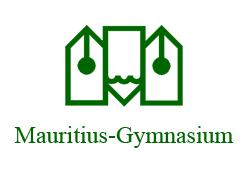 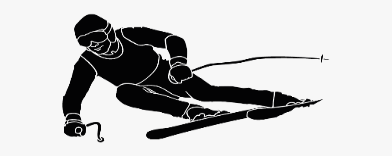 
Schüler/in: ____________________________________		Klasse: _______EinverständniserklärungIch/Wir sind damit einverstanden, dass mein(e) Sohn/Tochter vom 12.03. – 18.03.23 an der Skifahrt und am Skikurs, der von schulinternen und externen Begleitpersonen geleitet wird, in Seefeld/Österreich teilnimmt und sich auch ohne Aufsicht in kleinen Gruppen auf ausgewiesenen Skipisten und im Ort aufhalten darf. Außerdem sichere ich/wir zu, dass alle Angaben dieses Schreibens korrekt sind.________________________________________
Ort, Datum, Unterschrift der/des ErziehungsberechtigtenAngaben zu Krankheiten oder BesonderheitenWährend der Skifahrt ist auf folgende Krankheiten oder Besonderheiten meines/unseres Kindes besondere Rücksicht zu nehmen: ___________________________________________________________________________________________________________________________________________________________________________
Mein/Unser Kind muss nachstehende Medikamente regelmäßig einnehmen: __________________________________________________________________________________________________________________

Angaben zum Skiverleih: *Können: 	1 = fährt regelmäßig Ski und kann jede Piste sicher fahren
		2 = ist schon mal Ski gefahren, ist aber noch etwas unsicher
		3 = ist noch nie Ski gefahren**wird kurz vor der Fahrt nochmal aktualisiertKörpergewicht (in kg)**Körpergröße (in cm)**Können* (1, 2 oder 3)Alter (am Termin der Fahrt)Skiausleihe (Ja/Nein)Schuhgröße**Helmausleihe (Ja/Nein)